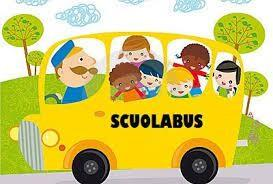                                                                              Spett.le           Trasporto Scolastico	                Comune  di  SAN DONACIAnno Scolastico 2023/2024                                                                              Ufficio Pubblica IstruzioneIl/la sottoscritto/a			nato/a			 Prov.        il         _____  n. telefonico__________________________ e-mail _________________________________ in  qualità  di  Padre/Madre/Tutore               dell’alunno/a   ______________________	__________ ______________	nato/a ______________________________  (___) il __________  iscritto/a  alla classe _____ sez. ______ Tempo P./O. _________________  residente    in______________________ Prov. _______  Via/piazza                                           n.    Reso edotto delle sanzioni penali  che in caso di dichiarazioni mendaci  sono comminate dall’art.496 del Codice Penale, sotto la sua responsabilità, ai sensi del D.P.R. 445/2000,C H I E D Eper  il/la  proprio/a  figlio/a  l’ammissione al servizio comunale di TRASPORTO SCOLASTICO e  ACCOMPAGNAMENTO  per l’anno     scolastico 2023/2024:dalla Via	____alla Scuola dell’Infanzia  “Nazareth” e viceversadalla Via	____alla Scuola dell’Infanzia  “P. Pan” e viceversadalla Via	____alla Scuola Primaria  “Don Donato Panna”  e viceversaSI PRENDE ATTO CHE:IL COSTO DEL SERVIZIO E’ DI: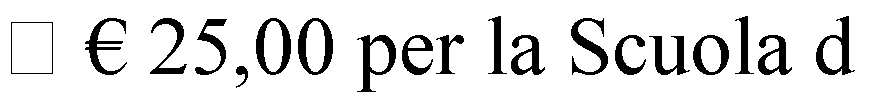 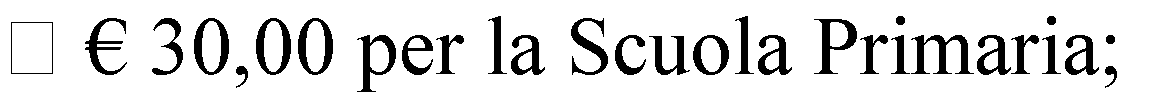 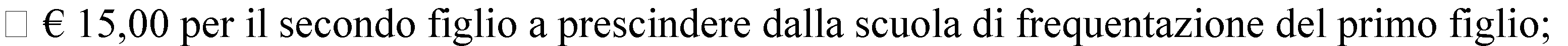 IL PAGAMENTO dovrà essere effettuato attraverso il sistema PAGO PA  entro il 28 del mese precedente a quello di riferimento, pena la sospensione del servizio senza preavviso;IL PERCORSO (punto di salita e discesa dallo scuolabus) sarà fisso per come comunicato nella domanda senza possibilità di cambiamento tranne che per casi autorizzati dall’ufficio; eventuali cambiamenti non autorizzati e quindi non compresi nell’assicurazione del servizio saranno motivo di sospensione del servizio stesso;IL SERVIZIO non potrà essere autorizzato a chi non è in regola con i pagamenti relativi al servizio reso nell’A.S. 2022/2023;L’AMMINISTRAZIONE COMUNALE e la ditta incaricata del servizio non assumono alcuna responsabilità per quanto concerne gli avvenimenti precedenti la salita e/o successivi alla discesa dallo scuolabus.NON SARANNO accettate disdette  (se non per seri e comprovati motivi);LA DOMANDA può essere inviata a: roberta.lupo@comune.sandonaci.br.it                                                                  silvana.deluca@comune.sandonaci.br.it                                                                   info@pec.sandonaci.net     oppure presentata all’Ufficio Protocollo dalle ore 08,00 alle ore 12,00 dal lunedì al venerdì.Si allega:fotocopia del documento d’identità in corso di validità del sottoscrittore della domanda (senza tale allegato la domanda risulterà esclusa).  San Donaci, ____________                                                                                                               Firma                                                                                                                               ____________________________________Informazioni relative al trattamento dei dati personali  Il sottoscritto, presa visione dell’informativa specifica sul trattamento dei dati personali presente sul sito web istituzionale e allegata alla presente istanza, dichiara di essere informato che i dati personali raccolti dal Comune di San Donaci (Titolare del Trattamento, e-mail: info@comune.sandonaci.br.it, PEC: info@pec.sandonaci.net) e saranno trattati, anche con strumenti informatici, esclusivamente nell’ambito della richiesta o del procedimento amministrativo per il quale il presente documento viene compilato. Il trattamento è necessario per adempiere ad un obbligo legale al quale è soggetto il Comune, nonché per l'esecuzione di un compito di interesse pubblico (ovvero di “rilevante interesse pubblico” nel caso di trattamento di categorie particolari di dati o di dati giudiziari) o connesso all'esercizio di pubblici poteri. I dati potranno essere comunicati ad altri soggetti, pubblici o privati che per legge o regolamento sono tenuti a conoscerli o possono conoscerli e saranno trattati in conformità alle norme sulla conservazione della documentazione amministrativa (nel rispetto del Piano di conservazione e scarto dell’Ente). Il conferimento di tali dati è obbligatorio per dar corso alla richiesta o al procedimento di Suo interesse. Per esercitare i diritti di cui agli artt. 15-22 del Reg. UE 2016/679 contattare l’ufficio protocollo del Comune o il suo Responsabile della Protezione dei Dati (dpo@comune.sandonaci.br.it).   San Donaci, ____________                                                                                                               Firma                                                                                                                               ____________________________________